Navistar, Inc.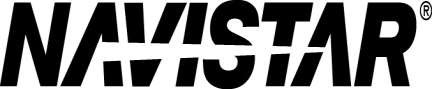 APPENDIX of Ship-to Location Codes** Please refer to the Transportation Routing Matrix for exact shipping instructions. Failure to comply will result in charge backs.January 26th, 2022This document is restricted and may not be sent outside Navistar, Inc. or reproduced without permission from Navistar, Inc.  Suppliers are required to assume all patent liability. This document is controlled electronically and all printed copies or copies otherwise saved from this location are considered uncontrolled. Copyright 2008 Navistar, Inc.Table of ContentsENGINE DIVISION 													2NAVISTAR BIG BORE DIESELS LLC. – HUNTSVILLE, AL 								2NAVISTAR DIESEL OF ALABAMA, L.L.C. – HUNTSVILLE, AL  							2MELROSE PARK ENGINE PLANT – MELROSE PARK, IL								3TRUCK DIVISION 													5NAVISTAR MEXICO, S.DE R.L. DE C.V., LINE 1 – ESCOBEDO, MEXICO						5CAB ASSEMBLY AND STAMPING PLANT – SPRINGFIELD, OH 							5NAVISTAR MEXICO, S. DE R.L. DE C.V., LINE 2 – ESCOBEDO, MEXICO  						5NAVISTAR MEXICO, S. DE R.L. DE C.V., ELC/ESC – ESCOBEDO, MEXICO  						5IC CORPORATION – TULSA, OK											6NAVISTAR DEFENSE												6SPRINGFIELD ASSEMBLY PLANT - SPRINGFIELD, OH. 								6SPRINGFIELD PAINT FACILITY – SPRINGFIELD, OH									6SAN ANTONIO ASSEMBLY PLANT – SAN ANTONIO, TX								7OTHER TRUCK LOCATIONS												8AOT INC. – SPRINGFIELD, OH 											8DAVE’S TRUCK AND AUTO PAINT – SPRINGFIELD, OH								8IGS WAREHOUSE – ESCOBEDO, MEXICO  										8IGS WAREHOUSE – ESCOBEDO, MEXICO										8NATIONAL SEATING – VENORE, TN 											8ROLLINS EXPORT – SPRINGFIELD, OH. 										9SHIPPERS AUTOMOTIVE GROUP– URBANA, OH									9TSC NAVISTAR													9SERVICE PARTS DIVISION   												10ATLANTA PARTS DISTRIBUTION CENTER – FAIRBURN, GA. 							10CANADIAN CENTRAL CORE – ONTARIO, CANADA									10DALLAS PARTS DISTRIBUTION CENTER – DALLAS, TX. 								10EASTERN CANADA PARTS DISTRIBUTION CENTER – ONTARIO, CANADA						10EDMONTON PARTS DISTRIBUTION CENTER – ALBERTA, CANADA 							10DIVERSI PACKAGING  – WEST CHICAGO, IL   									10DIVERSI PACKAGING – WEST CHICAGO, IL (FOR DISTRIBUTION TO MEXICO) 					10HLM – DEARBORN, MI  												11INTERNATIONAL PARTS DISTRIBUTION S.A. DE C.V. – QUERETARO, MEXICO 					11INTERNATIONAL PARTS DISTRIBUTION S.A. DE C.V. – QUERETARO, MEXICO 					11LAS VEGAS PARTS DISTRIBUTION CENTER – LAS VEGAS, NV. 							11LEYDEN RETARDED CENTER FOR ADULTS – RIVER GROVE, IL 							11MIDWEST PARTS DISTRIBUTION CENTER – JOLIET, IL								11NATIONAL PARTS DISTRIBUTION CENTER – JOLIET, IL								11NAVISTAR DEFENSE LLC – ROLLINS 3PL 										12NEWSTREAM ENTERPRISES – JOLIET, IL										12NEWSTREAM ENTERPRISES – JOLIET, IL (FOR DISTRIBUTION TO MEXICO) 						12YORK PARTS DISTRIBUTION CENTER – MANCHESTER, PA								12MEMPHIS PARTS DISTRIBUTION CENTER – OLIVE BRANCH MS							12ENGINE DIVISIONNAVISTAR BIG BORE DIESELS LLC. – Huntsville, AL.NAVISTAR DIESEL OF ALABAMA, L.L.C. – Huntsville, AL.Please refer to the Transportation Routing Matrix for exact shipping instructions. Failure to comply will result in charge b acks.MELROSE PARK ENGINE PLANT – Melrose Park, IL.Please refer to the Transportation Routing Matrix for exact shipping instructions. Failure to comply will result in charge b acks.MELROSE PARK ENGINE PLANT – Melrose Park, IL. (Continued) 34	Navistar Melrose Park PlantC/O Shippers Automotive 1000 N. County Line RdElmhurst, IL 60126Please refer to the Transportation Routing Matrix for exact shipping instructions. Failure to comply will result in charge b acks.TRUCK DIVISIONNAVISTAR MEXICO, S.de R.L. de C.V., LINE 1 – Escobedo, Mexico** US, Canadian and all non-Mexico based suppliers** Mexican based suppliers must use this address.CAB ASSEMBLY AND STAMPING PLANT – Springfield, OH.NAVISTAR MEXICO, S. de R.L. de C.V., LINE 2 – Escobedo, Mexico** US, Canadian and all non-Mexico based suppliers** Mexican based suppliers must use this address.NAVISTAR MEXICO, S. de R.L. de C.V., ELC/ESC – Escobedo, Mexico** US, Canadian and all non-Mexico based suppliers** Mexican based suppliers must use this address.IC CORPORATION – Tulsa, OK.NAVISTAR DEFENSESPRINGFIELD ASSEMBLY PLANT - Springfield, OH.SPRINGFIELD PAINT FACILITY – Springfield, OH.Please refer to the Transportation Routing Matrix for exact shipping instructions. Failure to comply will result in charge b acks.SAN ANTONIO ASSEMBLY PLANT – San Antonio, TXOTHER TRUCK LOCATIONSAOT Inc. – Springfield, OHDAVE’S TRUCK AND AUTO PAINT – Springfield, OH.IGS WAREHOUSE – Escobedo, MexicoIGS WAREHOUSE – Escobedo, MexicoNATIONAL SEATING – VENORE, TNROLLINS EXPORT – Springfield, OH.SHIPPERS AUTOMOTIVE GROUP – Urbana, OHTSC NAVISTAR – Urbana, OH                                     Please refer to the Transportation Routing Matrix for exact shipping instructions. Failure to comply will result in charge backs.SERVICE PARTS DIVISIONATLANTA PARTS DISTRIBUTION CENTER – FAIRBURN, GA.CANADIAN CENTRAL CORE – ONTARIO, CANADADUNS 	Ship To Code 	Invoicing 810 Ship to Cd 	AddressDALLAS PARTS DISTRIBUTION CENTER – DALLAS, TX.EASTERN CANADA PARTS DISTRIBUTION CENTER – ONTARIO, CANADADUNS 	Ship To Code 	Invoicing 810 Ship to Cd 	AddressEDMONTON PARTS DISTRIBUTION CENTER – ALBERTA, CANADADUNS 	Ship To Code 	Invoicing 810 Ship to Cd 	AddressDIVERSI PACKAGING SOLUTIONS – WEST CHICAGO, ILDUNS 	Ship To Code 	Invoicing 810 Ship to Cd 	AddressDIVERSI PACKAGING SOLUTIONS – WEST CHICAGO, IL (For Distribution to Mexico)DUNS 	Ship To Code 	Invoicing 810 Ship to Cd 	AddressPlease refer to the Transportation Routing Matrix for exact shipping instructions. Failure to comply will result in charge b acks.HLM – DEARBORN, MIDUNS 	Ship To Code 	Invoicing 810 Ship to Cd 	AddressINTERNATIONAL PARTS DISTRIBUTION S.A. de C.V.  – QUERETARO, MEXICO US, Canadian & all non-Mexico Based SuppliersDUNS 	Ship To Code 	Invoicing 810 Ship to Cd 	 AddressINTERNATIONAL PARTS DISTRIBUTION S.A. de C.V.  – QUERETARO, MEXICO.Mexico Based SuppliersDUNS 	Ship To Code 	Invoicing 810 Ship to Cd 	AddressLAS VEGAS PARTS DISTRIBUTION CENTER – LAS VEGAS, NV.DUNS 	Ship To Code 	Invoicing 810 Ship to Cd 	AddressLEYDEN RETARDED CENTER FOR ADULTS – RIVER GROVE, ILDUNS 	Ship To Code 	Invoicing 810 Ship to Cd 	AddressMIDWEST PARTS DISTRIBUTION CENTER – JOLIET, ILDUNS 	Ship To Code 	Invoicing 810 Ship to Cd 	AddressNATIONAL PARTS DISTRIBUTION CENTER – JOLIET, ILDUNS 	Ship To Code 	Invoicing 810 Ship to Cd 	AddressPlease refer to the Transportation Routing Matrix for exact shipping instructions. Failure to comply will result in charge b acks.NAVISTAR DEFENSE LLC – ROLLINS 3PLDUNS 	Ship To Code 	Invoicing 810 Ship to Code 	AddressNEWSTREAM ENTERPRISES – JOLIET, ILDUNS 	Ship To Code 	Invoicing 810 Ship to Code 	AddressNEWSTREAM ENTERPRISES – JOLIET, IL (For Distribution to Mexico)DUNS 	Ship To Code 	Invoicing 810 Ship to Code 	AddressYORK PARTS DISTRIBUTION CENTER – MANCHESTER, PADUNS 	Ship To Code 	Invoicing 810 Ship to Code 	AddressMEMPHIS PARTS DISTRIBUTION CENTER – OLIVE BRANCH, MSDUNS 	Ship To Code 	Invoicing 810 Ship to Code 	AddressPlease refer to the Transportation Routing Matrix for exact shipping instructions. Failure to comply will result in charge b acks.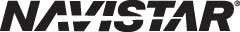 EDI Ship-to Location GuideDocument Number:PUR-2031EDI Ship-to Location GuideRevision:94.0EDI Ship-to Location GuideRevision Date:January 2022Written by:	Reviewed/ Approved by:Andrew R. Sorensen, CSCP	Andrew R. Sorensen, CSCP	This Document Applies to:X  Truck  X  Engine  X  Service PartsAndrew R. Sorensen, CSCP	Andrew R. Sorensen, CSCP	This Document Applies to:X  Truck  X  Engine  X  Service PartsDUNS784218583Ship To Code            029AddressNavistar Big Bore Diesels, LLC.485 Short PikeHuntsville, AL 35824HWRBNavistar Big Bore Diesels, LLC C/O Shippers Automotive Grp.255 Short Pike     Huntsville, AL 35824HWR2Navistar Big Bore Diesels, LLC C/O Shippers Automotive Grp.255 Short Pike     Huntsville, AL 35824HWTANavistar Big Bore Diesels, LLC C/O Shippers Automotive Grp.255 Short Pike     Huntsville, AL 35824DUNS115117926Ship To Code            040AddressNavistar Diesel of Alabama LLC646 James Record RoadHuntsville, AL 35824                 RSNavistar Diesel of Alabama, LLC C/O Perez Services Inc.255 Short PikeHuntsville, AL 35824DUNS005245238Ship To Code             083AddressNavistar, Inc.Melrose Park Engine Plant10400 West North AvenueMelrose Park, IL 60160CANavistar Melrose Park PlantC/O Shippers Automotive Grp.1000 N. County Line RdElmhurst, IL 60126PT1PNavistar Melrose Park PlantC/O Shippers Automotive Grp.1000 N. County Line RdElmhurst, IL 60126OSNavistar, Inc. -Offsite Supplier10400 W. North AvenueMelrose Park, IL  601601ENavistar Melrose Park PlantC/O Shippers Automotive Grp.1000 N. County Line RdElmhurst, IL 601261PNavistar Melrose Park PlantC/O Shippers Automotive Grp.1000 N. County Line RdElmhurst, IL 601261WNavistar Melrose Park PlantC/O Shippers Automotive Grp.1000 N. County Line RdElmhurst, IL 601262LNavistar Melrose Park PlantC/O Shippers Automotive Grp.1000 N. County Line RdElmhurst, IL 601262NNavistar Melrose Park PlantC/O Shippers Automotive Grp.1000 N. County Line RdElmhurst, IL 601262SNavistar Melrose Park PlantC/O Shippers Automotive Grp.1000 N. County Line RdElmhurst, IL 60126TTNavistar Melrose Park PlantC/O Shippers Automotive Grp.1000 N. County Line RdElmhurst, IL 60126DUNSShip To CodeAddress28Navistar Melrose Park PlantC/O Shippers Automotive Grp.1000 N. County Line RdElmhurst, IL 60126DUNSShip To CodeAddress102239394         011Navistar Mexico, S.de R.L. de C.V., Line 1C/O Buckland Global Trade Services10302 Interstate 35 Frontage Rd.Laredo, Texas 78045102239394        011Navistar Mexico, S.de R.L. de C.V., Line 1Carretera Monterrey-Monclova Km. 5 No. 5000General Escobedo, Nuevo LeonCP 66050 MexicoDUNSShip To CodeAddress147809631         015Cab Assembly and StampingC/O Navistar, Inc.349 W. County Line RoadSpringfield, Oh. 45502DUNS161984646Ship To Code         065AddressNavistar Mexico, S. de R.L. de C.V., Line 2C/O Buckland Global Trade Services10302 Interstate 35 Frontage Rd.Laredo, Texas 78045161984646       065Navistar Mexico, S. de R.L. de C.V., Line 2Carretera Monterrey-Monclova Km. 5 No. 5000General Escobedo, Nuevo LeonCP 66050 MexicoDUNS161984646ESCShip To Code         016AddressNavistar Mexico, S. de R.L. de C.V., ELC/ESC., Line 016C/O Buckland Global Trade Services10302 Interstate 35 Frontage Rd.Laredo, Texas 78045161984646ESC      016Navistar Mexico, S. de R.L. de C.V., ELC/ESC., Line 016Carretera Monterrey-Monclova Km. 5 No. 5000General Escobedo, Nuevo LeonCP 66050 MexicoDUNSShip To CodeAddress959833575         014IC Corporation2620 North Mingo RoadTulsa, Oklahoma 74116DUNSShip To CodeAddress959833575         014TLCC/O Shippers Automotive G11333 East Pine St.Tulsa, Oklahoma 74116DUNS170944768Ship To Code        027AddressNavistar Defense100 Tubb Ave.West Point, Mississippi 39773DUNS170944768Ship To Code   027WAPAddressNavistar Defense901 E. Half Mile St.West Point, Mississippi 39773DUNSShip To CodeAddress049645120         002Springfield Assembly Plant6125 Urbana RoadSpringfield, Ohio 45502DUNSShip To CodeAddress049645120    002ASMSpringfield Assembly Plant6125 Urbana RoadSpringfield, Ohio 45502DUNS147809631Ship To Code    015PNTAddressSpringfield Paint FacilityC/O Navistar, Inc.350 W. County Line RoadSpringfield, Ohio 45502DUNS049645120Ship To Code    002PNTAddressSpringfield Paint Facility350 W. County Line RoadSpringfield, Ohio 45502DUNSShip To CodeAddress118133050         STXM01San Antonio Assembly Plant14524 US-281San Antonio, TX 78221DUNS049645120Ship To Code    002AOTAddressAOT Inc.4800 Gateway Blvd. Springfield, Ohio 45502DUNSShip To CodeAddress021344700    009AOTAOT Inc.4800 Gateway Blvd.Springfield, Ohio 45502DUNS959833575Ship To Code    014AOTAddressAOT Inc.4800 Gateway Blvd.Springfield, Ohio 45502DUNSShip To CodeAddress049645120    002DAVDave's Truck and Auto Paint521 Ogden RoadSpringfield, Ohio  45503DUNSShip To CodeAddress161984646     065IGSIGS Navistar Mexico Line 2Libramiento Noreste Km. 29+200Escobedo, N.L., Mexico 66050DUNSShip To CodeAddress102239394     011IGSIGS Navistar Mexico Line 1Libramiento Noreste Km. 29+200Escobedo, N.L., Mexico 66050DUNSShip To CodeAddress049645120    002CVGNational Seating200 National DrVenore, TN 37885DUNS526886337Ship To Code       025AddressNavistar, Inc. ExportC/O Rollins 3PL2255 Progress DriveSpringfield, OH 45505DUNS526886337Ship To Code    025RPLAddressNavistar, Inc. ExportC/O Rollins 3PL2255 Progress DriveSpringfield, OH 45505DUNS526886337Ship To Code    025CCMAddressNavistar, Inc. ExportC/O Rollins CCM Operations552 West State StreetSpringfield, OH 45506DUNS049645120Ship To Code002SAGAddressShippers Automotive Group1055 Phoenix Dr.     Urbana, Ohio. 43078DUNS147809631Ship To Code    015SAGAddressShippers Automotive Group1055 Phoenix Dr.     Urbana, Ohio. 43078DUNS049645120Ship To Code002TSCAddressTSC - Navistar5975 Urbana Road     Urbana, Ohio. 45502DUNSShip To CodeInvoicing 810 Ship to CdAddress122092406   07760776776Navistar, Inc.Atlanta Parts Distribution Center1300 Oakley Industrial BoulevardFairburn, Georgia 30213-2800122092406   09709984983Navistar Canada, Inc.C/O Canadian Central Core571 Glover Rd.Hannon, Ontario, Canada L0R 1P10DUNSShip To CodeInvoicing 810 Ship to CdAddress122092406   07770777777Navistar, Inc.Dallas Parts Distribution Center4038 Rock Quarry RoadSuite 400Dallas, Texas 75211-1510122092406   09700970970Navistar Canada, Inc.Eastern Canada Parts Distribution Center571 Glover RdHannon, Ontario Canada L0R 1P0122092406   09810981981Navistar Canada, Inc.Edmonton Parts Distribution Center27650 108 AveAcheson, AB T7X 6P7122092406  07140714714Navistar, Inc.C/O Diversi Pack sSSolutiuon1155-A Harvester RdWest Chicago, IL 60185122092406  07140807714Navistar, Inc.C/O Diversi Pack1155-A Harvester RdWest Chicago, IL 6018512209240607480748748Navistar, Inc.C/O HLM14233 W. Warren AveDearborn, MI 48126122092406 08070807807International Parts Distribution, S.A. de C.V.C/O Gonzalez de Castilla11929 Sara DriveLaredo, Texas 78045122092406 08070807807International Parts Distribution, S.A. de C.V.KM 28.5 Carretera Queretaro – SLPParque Industrial QueretaroCalle San Pedrito S/NQueretaro, 7622012209240607750775775Navistar, Inc.Las Vegas Parts Distribution Center3101 N. Lamb Blvd. Suite ALas Vegas, NV 89115122092406   07804812711Navistar, Inc.C/O Leyden Retarded Center for Adults8607 Arnold StreetRiver Grove, IL 6017112209240607810781781Navistar, Inc.Midwest Parts Distribution Center2700 Haven AvenueJoliet, IL USA 60433122092406   07490749749Navistar, Inc.National Parts Distribution Center2701 Ellis RoadJoliet, IL USA 60433122092406   07190719719Navistar Defense LLCC/O Rollins 3PL2255 Progress DriveSpringfield, OH 45505122092406   07210721721Navistar, Inc.C/O Newstream Enterprises                       2030 N. Alliance AvenueE. Laraway Rd, Suite 130                       Springfield, MO 65803Springfield, MO  65803122092406   07210807721Navistar, Inc.C/O Newstream Enterprises2030 N. Alliance AvenueSpringfield, MO 65803122092406   07700770770Navistar, Inc.York Parts Distribution Center105 Steamboat BoulevardManchester, PA 17345122092406   07840784784Navistar, Inc.Memphis Parts Distribution Center7437 Polk Lane, Suite 110Olive Branch, MS 38654